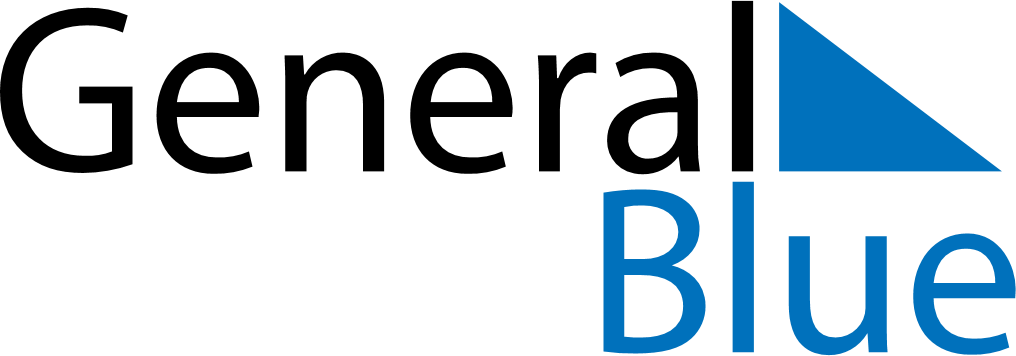 Quarter 1 of 2022SwitzerlandQuarter 1 of 2022SwitzerlandQuarter 1 of 2022SwitzerlandQuarter 1 of 2022SwitzerlandQuarter 1 of 2022SwitzerlandJanuary 2022January 2022January 2022January 2022January 2022January 2022January 2022MONTUEWEDTHUFRISATSUN12345678910111213141516171819202122232425262728293031February 2022February 2022February 2022February 2022February 2022February 2022February 2022MONTUEWEDTHUFRISATSUN12345678910111213141516171819202122232425262728March 2022March 2022March 2022March 2022March 2022March 2022March 2022MONTUEWEDTHUFRISATSUN12345678910111213141516171819202122232425262728293031Jan 1: New Year’s Day